介護職員の日常生活支援力向上研修利用者と共に楽しむ場をつくろう!!　参加申込書参加申し込み　＊地区に関係なく参加できます。利用者の方が参加される場合は、参加利用者数をご記入ください。＊申し込み締め切り　１１月１０日(土) までに事務局までＦＡＸにてご返送下さい。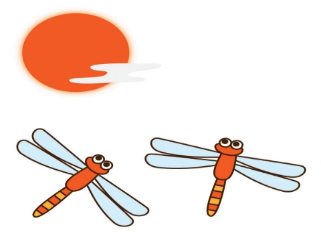 ＜送付先＞　　ＦＡＸ：０８９－９８９－２５５７一般社団法人　愛媛県地域密着型サービス協会 事務局　ＴＥＬ：０８９－９８９－２５５０ＦＡＸ受付確認印　　　　　希望する　　（確認印が必要な場合のみ〇印をつけてください）参加される地区に〇印を入れて下さい（　　　）東予地区：平成３０年１２月　５日（水）　食の創造館キッチンスタジオ（　　　）中予地区：平成３０年１２月　６日（木）　松前町総合文化センター（　　　）南予地区：平成３０年１２月　８日（土）　西予市宇和町小学校（　　　）東予地区：平成３０年１２月　５日（水）　食の創造館キッチンスタジオ（　　　）中予地区：平成３０年１２月　６日（木）　松前町総合文化センター（　　　）南予地区：平成３０年１２月　８日（土）　西予市宇和町小学校（　　　）東予地区：平成３０年１２月　５日（水）　食の創造館キッチンスタジオ（　　　）中予地区：平成３０年１２月　６日（木）　松前町総合文化センター（　　　）南予地区：平成３０年１２月　８日（土）　西予市宇和町小学校事 業 所 名連　絡　先ＴＥＬ：ＴＥＬ：参加区分いずれかに　☑　を入れて下さい。連　絡　先ＦＡＸ：ＦＡＸ：参加区分いずれかに　☑　を入れて下さい。氏　　名（経験年数）　　　年□両方　□調理　□レク氏　　名（経験年数）　　　年□両方　□調理　□レク氏　　名（経験年数）　　　年□両方　□調理　□レク参加利用者数　　　　　　　　　　　　　　名